    NBC FORM NO. B -  07		            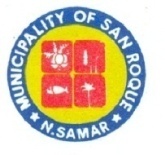 Republic of the PhilippinesMunicipality of San RoqueProvince of Northern SamarOFFICE OF THE BUILDING OFFICIALSIGN PERMIT